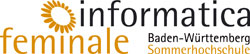 Für Studentinnen: Einladung zur informatica feminale Baden-Württemberg 2015 (28.07.-01.08.2015)Sehr geehrte Damen und Herren,sehr geehrte Studentinnen und Interessierte,die informatica feminale Baden-Württemberg ist die Sommerhochschule für Studentinnen und interessierte Frauen aus dem Bereich Informatik und verwandten Fachrichtungen. Sie wird von Dienstag, 28. Juli – Samstag, 01. August 2015an der Hochschule Furtwangen stattfinden.
Über 40 spannende Kurse, Seminare und Vorträge werden angeboten zum Beispiel zu den Themen Java-Programmierung, TYPO3 CMS, agile Softwareentwicklung, Datenbanksysteme - Datenmodellierung, C#, Informationsmodellierung und - aufbereitung mit XML und XSL, MATLAB oder Social Skills Kurse zu Rhetorik, Qualitäts- und Selbstmanagement. Bei Besuch der Datenschutzkurse können die Teilnehmerminnen zur betrieblichen Datenschutzbeauftragten bestellt werden. Für die Fachkurse können Studentinnen Credit Points erhalten.Anmeldungen zu allen Kursen sind über die Webseite www.informatica-feminale-bw.de möglich. Die Teilnahmegebühr für Studentinnen beträgt 35 Euro pro Halbwochenkurs. Anmeldeschluss ist Sonntag, 28. Juni 2015.Am Donnerstag, 30. Juli findet der Conference Day mit Fachvorträgen aus Industrie und Wissenschaft statt. Dazu ist die interessierte Öffentlichkeit herzlich eingeladen. Eine Anmeldung zu den Vorträgen ist nicht notwendig. Des Weiteren finden Medienlaborführungen und Bewerbungsworkshops* nach vorheriger Anmeldung statt. *nur für Teilnehmerinnen der informatica feminale Baden-Württemberg 2015Bitte geben Sie diese Information auch in Ihrem Umfeld weiter. Wir danken recht herzlich unserem Goldsponsor 2015: Deutsche Telekom AG.Die informatica feminale Baden-Württemberg ist ein Projekt des Ministeriums für Wissenschaft, Forschung und Kunst Baden-Württemberg. Mit freundlichen GrüßenDipl.-Soz.wiss. Alexandra StockerAkademische MitarbeiterinNetzwerk Frauen.Innovation.TechnikHochschule Furtwangen | Furtwangen UniversityJakob-Kienzle-Str. 17D-78054 Villingen-SchwenningenTel: 07720 307-4375Alexandra.Stocker@hs-furtwangen.de